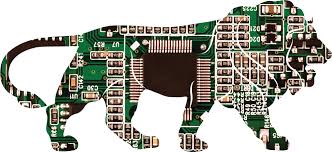 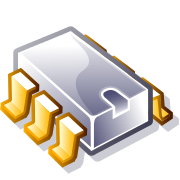           120 Micro Electronics                                                                                     Logic Gates Assignment                                                                                                        Name_________________________________Go To     http://www.ee.surrey.ac.uk/Projects/CAL/digital-logic/gatesfunc/#introductionWhat are the input voltages of the logic gates?Are there time delays between input and output?Do gates need a voltage supply?Identify each Gate Symbol, write in each name (or letter acronym) and Complete the Following Truth Tables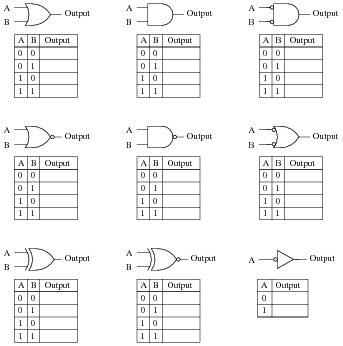 Read the material remaining and Take the quiz at the end. You can check you answers at the end.